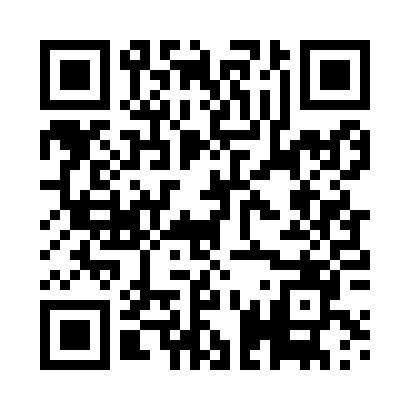 Prayer times for Carvicais, PortugalWed 1 May 2024 - Fri 31 May 2024High Latitude Method: Angle Based RulePrayer Calculation Method: Muslim World LeagueAsar Calculation Method: HanafiPrayer times provided by https://www.salahtimes.comDateDayFajrSunriseDhuhrAsrMaghribIsha1Wed4:386:251:256:218:2510:052Thu4:376:231:256:218:2610:063Fri4:356:221:246:228:2710:084Sat4:336:211:246:238:2810:095Sun4:316:201:246:238:2910:116Mon4:296:191:246:248:3010:137Tue4:286:171:246:248:3110:148Wed4:266:161:246:258:3210:169Thu4:246:151:246:268:3310:1710Fri4:236:141:246:268:3410:1911Sat4:216:131:246:278:3510:2012Sun4:196:121:246:278:3610:2213Mon4:186:111:246:288:3710:2314Tue4:166:101:246:298:3810:2515Wed4:156:091:246:298:3910:2616Thu4:136:081:246:308:4010:2817Fri4:126:071:246:308:4110:2918Sat4:106:061:246:318:4210:3119Sun4:096:051:246:318:4310:3220Mon4:076:041:246:328:4410:3421Tue4:066:041:246:328:4510:3522Wed4:056:031:246:338:4610:3623Thu4:036:021:246:338:4710:3824Fri4:026:011:246:348:4810:3925Sat4:016:011:256:348:4910:4126Sun4:006:001:256:358:5010:4227Mon3:586:001:256:358:5010:4328Tue3:575:591:256:368:5110:4429Wed3:565:581:256:368:5210:4630Thu3:555:581:256:378:5310:4731Fri3:545:571:256:378:5410:48